ПОДДЕРЖКА ГОСУДАРСТВА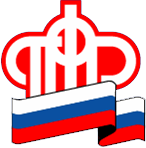 Инвалиды и дети-инвалиды имеют право на ежемесячную денежную выплату (ЕДВ)Одна из мер социальной поддержки, которой могут воспользоваться инвалиды – ежемесячная денежная выплата (ЕДВ). Размер выплаты зависит от группы инвалидности – от 1793 рублей до 3137 рублей (с учетом отказа от набора социальных услуг). Все федеральные льготники, к которым относятся инвалиды, имеют право на набор социальных услуг. Социальный пакет состоит из трех частей: лекарственной (бесплатные лекарства по рецептам врача), санаторно-курортной (бесплатные путевки в санаторий по рекомендации врача) и транспортной (бесплатный проезд в пригородных поездах и проезд в санаторий и обратно). Каждый решает для себя, в каком виде он будет получать услуги: в натуральном виде или в их денежном эквиваленте. Распорядиться можно как полным пакетом, так и любой из частей по отдельности.Управление в Приозерском районеЛенинградской области